Не стройте прогнозовНа какое-то время попытки предсказать исход успокаивают - даже если они самые негативные - и дают иллюзию контроля над ситуацией. Но часто прогнозы слишком сильно влияют на наше поведение:Советуем в момент стресса и неопределенности удерживать внимание на настоящем: смотреть, как развиваются события, отслеживать и принимать свои негативные эмоции и реагировать на то, что случилось в реальности, а не в воображении. Эта стратегия называется «повышением толерантности к тревоге» и рекомендуется людям, которые переживают сильное беспокойство из-за стрессовых событий.Современный мир невозможно представить без высокого уровня неопределенности будущего. Человеческие ожидания и прогнозы постоянно не оправдываются - лучше принять непредсказуемость мира, чем жить в вечном разочаровании из-за того, что внешние факторы меняют планы.Вспомните о самом важномКто и что для вас действительно важно. Может, это люди и животные, которых вы любите? Или дело жизни - написание книг, творчество, помощь другим людям?Если на эти вопросы нет очевидных ответов, попробуйте вспомнить: чему вы мечтали посвятить себя, когда были ребенком? Или подумайте, кто нуждается в вашей помощи и поддержке? Часто смысл связан с ответственностью: заботиться о тех, кто от вас зависит, закончить дело, которое вы когда-то начали. Если найдете свой смысл, держите его в уме и вспоминайте, когда тревожно, горько и хочется сдаться. Наш адрес:г. Когалым,ул. Дружбы Народов, д. 12 кв. 36Контактный телефонотделение психологической помощи гражданам8 (34667) 2-92-91 (доб. 205)Официальная группа учрежденияв социальной сети «ВКонтакте»:https://vk.com/kson_jemchujinaОфициальная группа учрежденияв социальной сети «Одноклассники»:https://ok.ru/bukogalymsОфициальная группа учрежденияв социальной сети «Instagram»:https://www.instagram.com/kkcson86/Сайт учреждения:www.kson86.ruБюджетное учреждение Ханты-Мансийского автономного округа – Югры «Когалымский комплексный центр социального обслуживания населения»ОТДЕЛЕНИЕ ПСИХОЛОГИЧЕСКАКОЙ ПОМОЩИ ГРАЖДАНАМ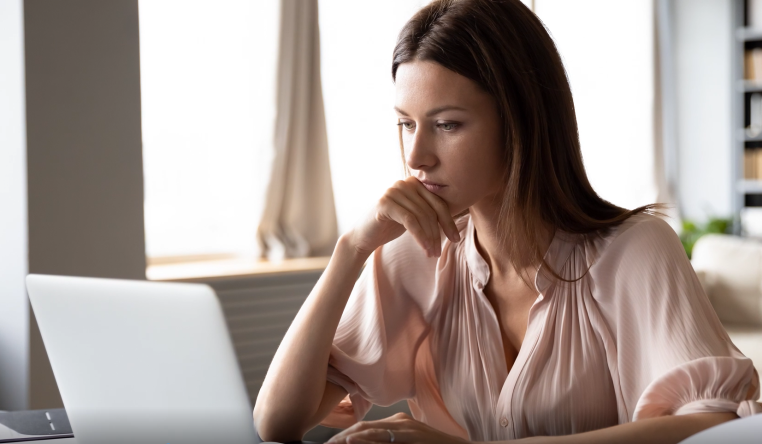 г. КогалымВ настоящее время события в стране и в мире у многих вызывает самые тревожные чувства. Как бороться с паническими настроениями и сохранять жизнестойкость?Вот несколько советов о том, как взять тревожные мысли под контроль. Не бросайте свои привычные делаВ момент острой тревоги многим сложно заниматься привычными делами: гулять с собакой, готовить завтрак, писать сообщения в рабочие чаты. С точки зрения физиологии в этом нет ничего удивительного. Тревога - реакция организма на предполагаемую или реальную опасность. Она запускает стрессовый механизм: уровень кортизола и адреналина в крови начинает зашкаливать, мозг отчаянно пытается найти выход из ситуации. Повседневные дела на этом фоне сразу начинают казаться ненужными и даже неуместными.Войдите в состояние потока Состояние потока подразумевает полное погружение в процесс деятельности, когда исчезают все не относящиеся к ней мысли и ощущения. Дело должно быть достаточно трудным, чтобы заинтересовать рациональный мозг, и в то же время посильным. Состояния потока нельзя добиться во время релаксации или отдыха, его можно испытать только при активной деятельности. Используйте технику медитации-сосредоточения. Постарайтесь сконцентрировать все внимание на определенном объекте - любой вещи, находящейся в поле зрения, или придуманном образе.Во время медитации не следует допускать никаких посторонних мыслей, а если такое все-таки случится, вновь перенесите все внимание на выбранную «мишень».Тренируйтесь ежедневно. Людям, регулярно практикующим медитацию, намного проще уследить за своими мыслями и эмоциями, чем тем, кто никогда этим не занимался.Переключайте внимание на что-нибудь приятноеПоймайте удручающую мысль, отстранитесь от нее и быстро переключитесь на что-нибудь положительное или нейтральное.Каждый раз, когда к вам подкрадывается очередная негативная мысль, знайте: вы находитесь на развилке и в вашей власти выбрать иной путь. Старайтесь всегда переключать внимание на положительные стороны событий.Тренируйте навыки самоконтроляЕсли вы будете регулярно упражняться в самоконтроле, то вам будет легче преуспеть и в остальных ситуациях, когда требуется держать себя в руках.Укрепляйте мышцу самоконтроля при каждом удобном случае. Нам постоянно приходится принимать решения. Посмотреть еще один эпизод сериала или наконец-то написать пост в блог? Съесть полезный овощной салат? кусок шоколадного торта.Организм продолжит фонтанировать гормонами стресса, даже если вы просто думаете о нем, а не переживаете в реальности.Поэтому, пережив травмирующую ситуацию, соберите волю в кулак и постарайтесь отключиться от произошедшего, сосредоточив внимание на чем-нибудь другом. Обуздав мысли, вы не дадите мозгу погрузиться в негатив.Физическая нагрузкаДругой способ прийти в норму после стресса - легкая физическая нагрузка. Если вы на работе, в обеденный перерыв энергично пройдитесь. Ходьба или бег под музыку поднимают настроение.Еще лучше, если вы будете заниматься спортом регулярно. Систематические тренировки положительно сказываются на психологическом состоянии, снижают тревожность.Используйте силу дыхания Регулируя частоту и глубину дыхания, можно смягчить реакцию на стресс и быстрее восстановиться. Если вы здоровы, постарайтесь замедлить частоту дыхания в течение 15 минут примерно до 6–7 вдохов в минуту.Созерцайте природу Прогулка до ближайшего парка или отдых в окружении природы минимум раз в день - мощное и бесплатное лекарство от стресса, всегда доступное и обладающее продолжительным эффектом.